De burgemeester maakt, overeenkomstig art. 186 van het Gemeentedecreet, aan het publiek bekend, dat het hij het volgend reglement heeft aangenomen:Vaststellen van een tijdelijk stoetreglement te Ingelmunster op 10 september 2016De tekst van dit reglement ligt ter inzage van het publiek aan het onthaal van het gemeentehuis, voor een periode van twintig dagen te beginnen vanaf 8 september 2016.Dit reglement treedt in voege en wordt verbindend vanaf 10 september 2016Opgemaakt te Ingelmunster op 8 september 2016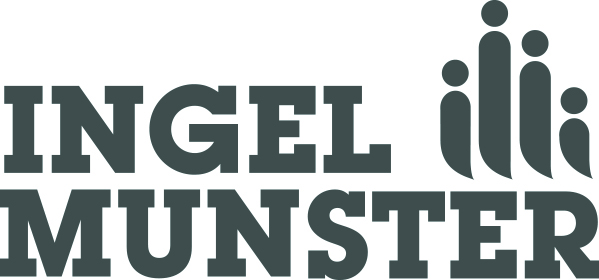 Oostrozebekestraat 4  - 8770 Ingelmunster T 051 33 74 00 - F 051 31 82 83gemeente@ingelmunster.be - www.ingelmunster.beBekendmaking reglementen en verordeningenDe Gemeentesecretaris,De Burgemeester,